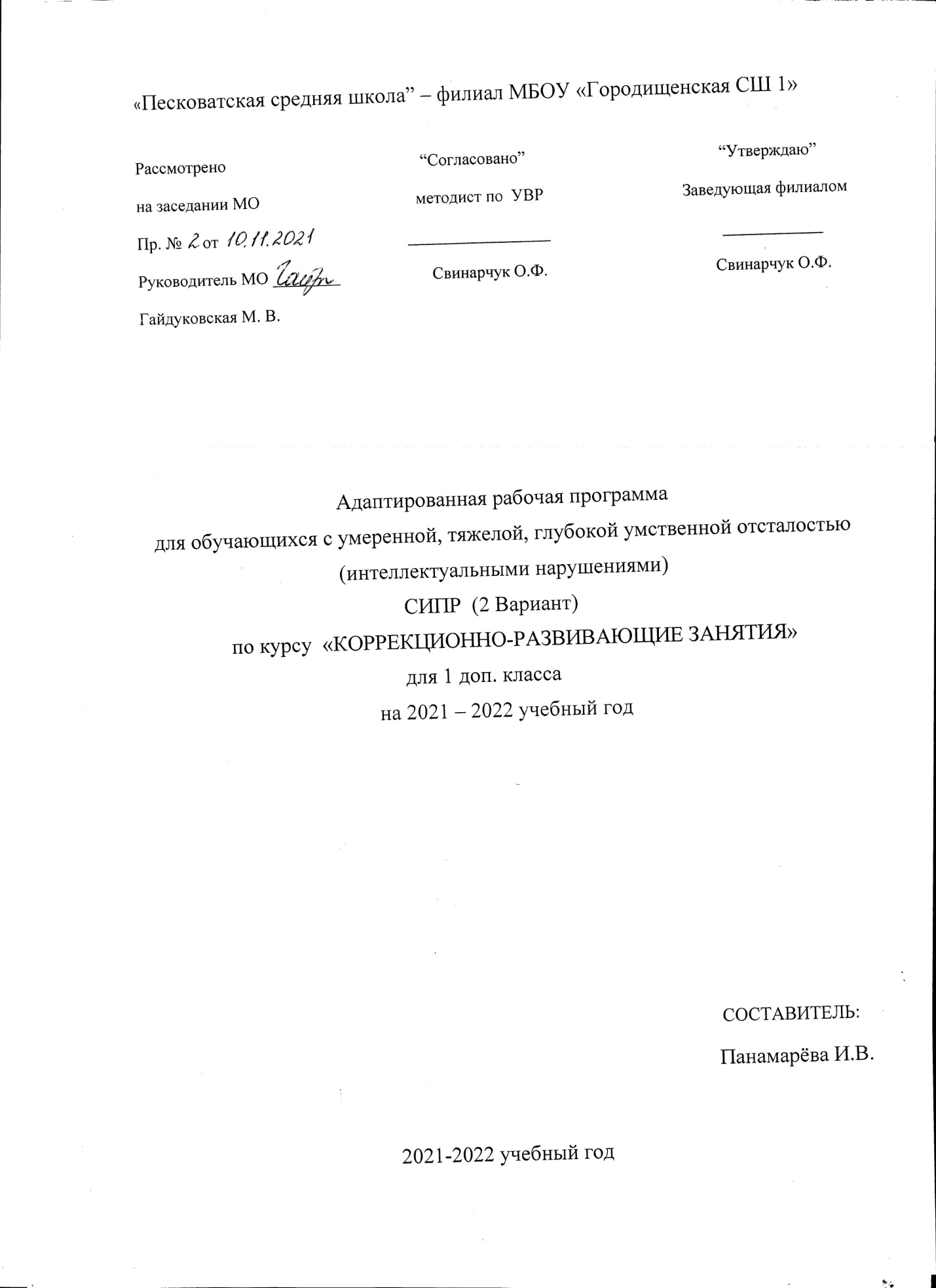                                     «Коррекционно-развивающие занятия»	66 часов (2 ч в неделю), 33 недели                                            Пояснительная запискаРабочая программа разработана на основе Федерального государственного образовательного стандарта образования обучающихся с умственной отсталостью (интеллектуальными нарушениями), Примерной адаптированной основной общеобразовательной программы образования обучающихся с умеренной, тяжелой, глубокой умственной отсталостью, с ТМНР (вариант 2).Коррекционно-развивающие занятия направлены на коррекцию отдельных сторон психической деятельности и личностной сферы; формирование социально приемлемых форм поведения, сведение к минимуму проявлений деструктивного поведения: крик, агрессия, стереотипии и др.; на реализацию индивидуальных специфических образовательных потребностей обучающихся с умеренной, тяжелой, глубокой умственной отсталостью, с ТМНР, не охваченных содержанием программ учебных предметов и коррекционных занятий; дополнительную помощь в освоении отдельных действий и представлений, которые оказываются для обучающихся особенно трудными; на развитие индивидуальных способностей обучающихся, их творческого потенциала.Учитывая специфику индивидуального психофизического развития и возможности конкретного обучающегося, образовательная организация имеет возможность дополнить содержание коррекционной работы, отражая его в СИПР.Описание места проведения коррекционных занятийДанная программа рассчитана на год. Занятия проводятся на дому, рассчитаны на 66 часов (2 раза в неделю).Содержание коррекционного курсаСодержание состоит из следующих разделов: «Зрительное восприятие», «Слуховое восприятие», «Кинестетическое восприятие», «Восприятие запаха», «Предметно-практические действия».Задачи и направления:— формирование представлений о себе, осознание общности и различий с другими;— представления о собственном теле;— распознание своих ощущений и обогащение сенсорного опыта;— соотнесение себя со своим именем, своим изображением на фотографии, отражением в зеркале;— отнесение себя к определенному полу;— развитие способности осознавать и выражать свои интересы;— формировать представления о возрастных изменениях;— формировать адекватное отношение к своим возрастным изменениям;— формировать умения поддерживать образ жизни, соответствующему возрасту, потребностям и ограничениям здоровья;— формирование умений определять своё самочувствие (как хорошее, или плохое), локализировать болезненные ощущения и сообщать о них взрослому;— формировать умения соблюдать режимные моменты (чистка зубов утром, вечером, мытье рук перед едой, после посещения туалета);— формировать умения решать возникающие жизненные задачи, связанные с удовлетворением первоочередных потребностей;— формировать умения обслуживать себя;— формировать умения следить за своим внешним видом;— формировать представление о своей семье, социальной роли, бытовой и досуговой деятельности;— формирование положительного отношения ребенка к занятиям;— развитие собственной активности ребенка;— формирование устойчивой мотивации к выполнению заданий;— формирование и развитие целенаправленных действий;— развитие планирования и контроля деятельности;— развитие способности применять полученные знания для решения новых аналогичных задач;— развитие зрительного восприятия;— развитие зрительного и слухового внимания;— развитие вербальных и невербальных коммуникативных навыков;— формирование и развитие реципрокной координации;— развитие пространственных представлений;— развитие мелкой моторики, зрительно-моторной координации.Ожидаемые личностные и предметные результаты:Физические характеристики персональной идентификации:определяет свои внешние данные (цвет глаз, волос, рост и т.д.);определяет состояние своего здоровья;Гендерная идентичностьопределяет свою половую принадлежность (без обоснования);Возрастная идентификацияопределяет свою возрастную группу (ребенок, подросток, юноша);проявляет уважение к людям старшего возраста.«Уверенность в себе»осознает, что может, а что ему пока не удается;«Чувства, желания, взгляды»понимает эмоциональные состояния других людей;понимает язык эмоций (позы, мимика, жесты и т.д.);проявляет собственные чувства;«Социальные навыки»умеет устанавливать и поддерживать контакты;умеет кооперироваться и сотрудничать;избегает конфликтных ситуаций;пользуется речевыми и жестовыми формами взаимодействия для установления контактов, разрешения конфликтов;использует элементарные формы речевого этикета;принимает доброжелательные шутки в свой адрес;охотно участвует в совместной деятельности (сюжетно-ролевых играх, инсценировках, хоровом пении, танцах и др., в создании совместных панно, рисунков, аппликаций, конструкций и поделок и т. п.);Мотивационно – личностный блокиспытывает потребность в новых знаниях (на начальном уровне)стремится помогать окружающим;Биологический уровеньсообщает о дискомфорте, вызванном внешними факторами (температурный режим, освещение и. т.д.)сообщает об изменениях в организме (заболевание, ограниченность некоторых функций и т.д.)Осознает себя в следующих социальных ролях:семейно–бытовых;Развитие мотивов учебной деятельности:проявляет мотивацию благополучия (желает заслужить одобрение, получить хорошие отметки);Ответственность за собственное здоровье, безопасность и жизньосознает, что определенные его действия несут опасность для него;Ответственность за собственные вещиосознает ответственность, связанную с сохранностью его вещей: одежды, игрушек, мебели в собственной комнате;Экологическая ответственностьне мусорит на улице;не ломает деревья;Формирование эстетических потребностей, ценностей, чувств:воспринимает и наблюдает за окружающими предметами и явлениями, рассматривает или прослушивает произведений искусства;Развитие навыков сотрудничества со взрослыми и сверстниками:принимает участие в коллективных делах и играх; принимать и оказывать помощь.Предметная область «Коррекционно-развивающие занятия».В коррекционно-развивающие занятии включены основные направления:- коррекция нарушений речи – 1 час,- развитие общей моторики и  мелкой моторики – 1 час.Описание возможных результатов обучения:- понимание обращенной речи, учебных инструкций;- подготовка ребенка к нахождению и обучению на занятии, к эмоциональному, коммуникативному взаимодействию со взрослым;- направленность взгляда (на лице говорящего взрослого, на задание);- умение выполнять инструкции педагога по подражанию;- использование по назначению доступных учебных предметов;- умение выполнять совместные действия, действия по подражанию, доступные для ребенка имитационные действия.                      Календарно-тематическое планирование по курсу                                «Коррекционно-развивающие занятия»                   1 доп. класс (66 ч.), 2 часа в неделю, 33 неделиМатериально - техническое обеспечениефункционально ориентированные игрушки и пособия для развития сенсомоторных функций (конструкторы с комплектом цветных деталей, «почтовые (проблемные) ящики», раскладные пирамидки, плоские и объемные геометрические фигуры и тела разной величины, полоски цветного картона разной длины и ширины, геометрическое лото, сенсорные модули, вкладыши-формы и др.);игрушки и пособия для развития тонкой и общей моторики: спортивный инвентарь для развития крупной моторики (мячи, кольцебросы, обручи, кегли, сенсорная «тропа» для ног, массажный коврик и др.); для развития мелкой моторики: шнуровки, мозаики, разнообразные мелкие предметы, различные виды застежек и др.;разнообразный арсенал техники арттерапии (различные куклы, сюжетные игрушки; «предметы оперирования» – игрушки, имитирующие реальные предметы; игрушки - маркеры» – своеобразные «знаки пространства» – игровой материал, указывающий на место действия, обстановку, в которой она происходит);иллюстрированный и образно-символический материал: схемы-планы пространственного расположения предметов, специально разработанные «пособия», репрезентирующие мирвещей и событий, расширяющие круг представлений ребенка, способствующие установлению сходства и различия классификационных признаков, определению временных и пространственных отношений (наборы карточек с разнообразными изображениями, серии карточек и т.д.);нормативно-знаковый материал: наборы цифр и букв, алфавитные таблицы и др., т.е. материал, который способствует овладению ребенком универсальными человеческими средствами внутренней мыслительной деятельности.материалы и принадлежности для изобразительной деятельности (для рисования, лепки, аппликации, выполнения графических заданий).                                                          Учебно - методическое обеспечение- Психокоррекционная и развивающая работа с детьми: Учеб. пособие для студ. сред. пед. учеб. заведений / И.В. Дубровина, А. Д. Андреева, Е.Е. Данилова, Т. В. Вохмянина; Под ред. И.В. Дубровиной. – М., 1998..- Локалова Н.П. 120 уроков психологического развития младших школьников{Психологическая программа развития когнитивной сферы учащихся I-IV классов). - М.:«Ось-89», 2006.- Психодиагностика и коррекция детей с нарушениями и отклонениями в развитии / сост. и общая редакция В.М. Астапов, Ю.В. Микадзе. – СПб.: Питер1. Альтхауз Д., Дум Э. Цвет – форма – количество. М. «Просвещение».2. Бабина Н.В. Развивающие игры с элементами логики. – Москва-Воронеж.3. Башаева Г.В. Развитие восприятия у детей: форма, цвет, звук. Ярославль.4. Венгер А.А. Восприятие сенсорной культуры ребёнка от рождения до 6 лет. – М..5. Забрамная С.Д. Ваш ребёнок учится во вспомогательной школе: Раб. Книга – М.6. Каралашвили Е.А. Физкультурная минутка. Динамические упражнения для детей 6-10 лет.7. Комплексная методика психомоторной коррекции. А.В. Семенович, Е.А.Воробьёва. – М.8. Коноваленко С.В. Развитие познавательной деятельности у детей от 6 до 9 лет. Практикум для психологов и логопедов. – М.9. Любимова Т.Г. Учить не только мыслить, но и чувствовать. – Чебоксары.10. Методика психомоторной практики./ Под ред. Н.Я. Большуновой. – Бердск.11. Развитие внимания. Пособие для практических психологов, воспитателей, родителей./ Под ред. Н.Я. Большуновой. – Бердск.12. Разина М.С. Страна пальчиковых игр: развивающие игры и оригами для детей и взрослых. СПБ. «Кристалл».13. Сиротюк А. Л. Коррекция обучения и развития школьников. – М.14. Сенсорное воспитание в детском саду. /Под ред. Н.Н. Поддъякова, В.Н. Аванесовой. –М.15. Фомина Л.В. Сенсорное развитие: программа для детей в возрасте (4) 5-6 лет – М., ТЦ «Сфера».16. Цвынтарный. Играем пальчиками и развиваем речь. – СПБ.17. Л. А. Метиева, Э. Я. Удалова. Развитие сенсорной сферы детей. Пособие для учителей специальных (коррекционных) образовательных учреждений VIII вида.№ п/пНазвание разделов  и тем                        Кол-во часовДата проведения1 четверть-16 ч.1 четверть-16 ч.1 четверть-16 ч.1 четверть-16 ч.1-2Сминание и разрывание материала.23-4Разминание материала (тесто, пластилин) двумя руками (одной рукой).25-6Пересыпание материала (крупа, песок, земля) двумя руками.27-8Переливание материала (вода) двумя руками.29-10Наматывание материала (бельевая веревка, шерстяные нитки).211-12Захватывание, удержание, отпускание предмета.213-14Толкание предмета от себя.215-16Нажимание на предмет (юла, рычаг, кнопка).22 четверть- 15 ч.2 четверть- 15 ч.2 четверть- 15 ч.2 четверть- 15 ч.17-19Вращение предмета (завинчивающиеся крышки на банках, бутылках,  детали конструктора с болтами и гайками).320-22Сжимание предмета (прищепки, губки ) двумя руками (одной рукой, пальцами).323-25Вынимание предметов из емкости.326-28Складывание предметов в емкость.329-30Перекладывание предметов из одной емкости в другую.23 четверть- 18 ч.3 четверть- 18 ч.3 четверть- 18 ч.3 четверть- 18 ч.31-35Вставление предметов в отверстия (одинаковые стаканчики, мозаика и др.).536-40Нанизывание предметов (шары, кольца, крупные и мелкие бусины и др.) на стержень (нить).541-48Работа с конструктором.84 четверть- 17 ч.4 четверть- 17 ч.4 четверть- 17 ч.4 четверть- 17 ч.49-56Составление  картинки  из  кубиков857-66Действия  с  крупной и мелкой  мозаикой.9